INSCRIPTION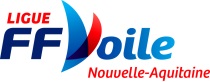 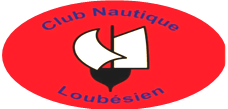 CAVERNIERE  des 15 § 16 Avril 2023Fiche à retourner à andree.buchmann.cnl8@orange.fr au plus tard le  vendredi 14 avril 2023 pour inscrire les bateaux dans FREG avant 16 H. MerciDe même pour les licences à la journée avec les données habituelles et le règlement.  Tel 06 73 46 40 44 - ou mail. Réservation pour le repas de samedi SVP.SKIPPEREQUIPIERSJe déclare avoir pris connaissance des différents règlements régissant cette épreuve et les accepter sans réserve, et notamment qu’il appartient à chaque concurrent, sous sa seule responsabilité, de décider s’il doit ou non prendre le départ ou rester en course.Je déclare m’être assuré que tous mes équipiers sont licenciés FFV .Instructions de course sur le site du CNL : www.cnl33.frLu et approuvé le ………………………					Signature :Nom du BateauN° de VoileAssureur :N° Police :Coef de jaugeBrut :Net :Type (série)Longueur :Tirant d’eau :N° de VoileAssureur :N° Police :Coef de jaugeBrut :Net :Nom et prénom du skipper :Nom et prénom du skipper :Nom et prénom du skipper :Adresse :Adresse :Adresse :N° licence :                           Club :N° de portable :Sur le bateaucourriel :courriel :courriel :       NomPrénomN° de licenceClubRéservation repas : Nombre de personnesRéservation repas : Nombre de personnes